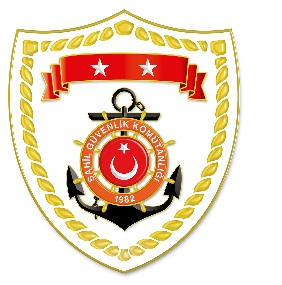 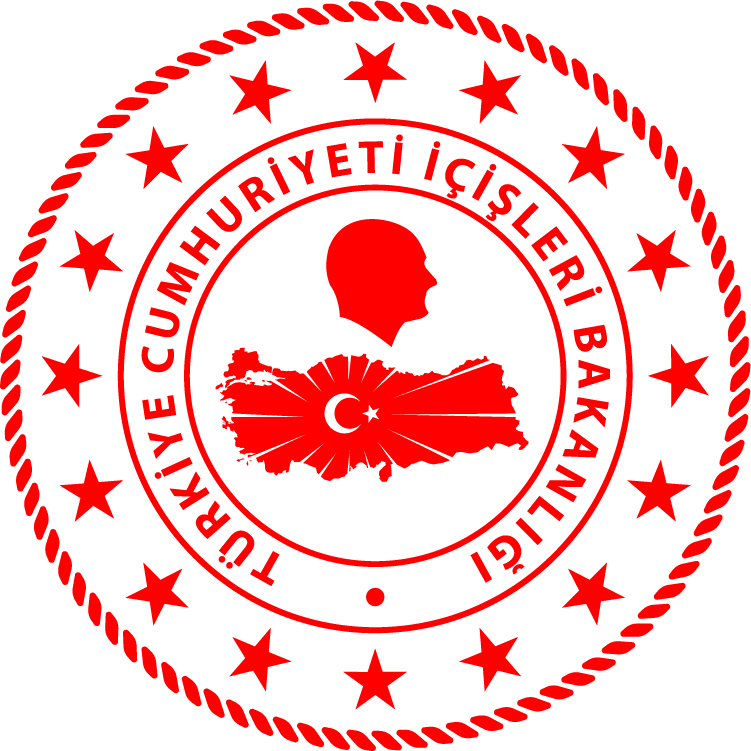 CG Aegean Sea Regional Command*Statistical information given in the table may vary because they consist of data related incidents which were occured and turned into search and rescue operations. The exact  numbers  at the end of  the related month is avaliable on the link; sg.gov.tr/irregular-migration-statisticsNUDATELOCATION/PLACE AND TIMEIRREGULAR MIGRATION ASSETTOTAL NUMBER OF APPREHENDED FACILITATORS/SUSPECTTOTAL NUMBER OF RESCUED
MIGRANTS/ PERSONNATIONALITY OF RESCUED/APPREHENDED MIGRANTS ON THE BASIS OF DECLARATION126 May 2023Off the Coast ofİZMİR/Karaburun12.50Inflatable Boat-168 Palestine, 4 Yemen, 2 Syria, 2 Somalia226 May 2023Off the Coast ofMUĞLA/Bodrum23.40Inflatable Boat-2013 Palestine, 4 Yemen, 3 Syria327 May 2023Off the Coast ofİZMİR/Dikili07.30Inflatable Boat-1310 Palestine, 2 Yemen, 1 Syria428 May 2023Off the Coast ofBALIKESİR/Ayvalık01.10Inflatable Boat-2515 Palestine, 9 Syria, 1 Congo528 May 2023Off the Coast ofİZMİR/Dikili01.20Inflatable Boat-117 Palestine, 3 Yemen, 1 Eritrea628 May 2023ÇANAKKALE/Ayvacık07.25On Land-4846 Yemen, 1 Syria, 1 Palestine728 May 2023Off the Coast ofİZMİR/Menderes10.10Inflatable Boat-1110 Yemen, 1 Palestine